Hunter’s Bar Junior School Home LearningDear parents and carers,At Hunter’s Bar Junior School we understand the impact that learning at home can have on learning at school. We know that when children have a broad and regular reading diet at home, this significantly improves their learning across all subjects at school. We are also aware that children who are more confident with their multiplication tables and mental maths skills are better able to problem solve. Therefore, this year at HBJS, your child’s home learning consists of two key thing -  reading and times tables practice. Here is what we will expect from your child and how you can best support them at home:Children should be reading every day for at least 20 minutes. For every day that they read for 20 minutes, they need to have their bookmarks signed by a parent or carer. These completed bookmarks then come back into school and are entered into a weekly draw to win a brand new book.Children should log onto ‘Times Table Rockstars’ at least 4 times a week and practise their times tables for at least 5 minutes. Children will receive a logon for this website and will be using it during the school week at different points. At different times, there will be competitions and challenges for the children to participate in. If you have any difficulties accessing this website, please speak with your child’s class teacher. Thank you for your continued support with your child’s learning and development at home. 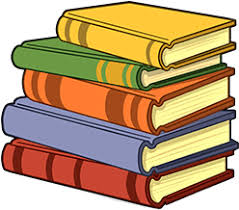 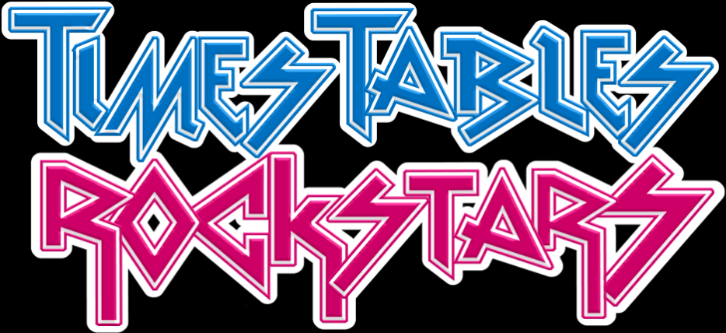 